Intermediate 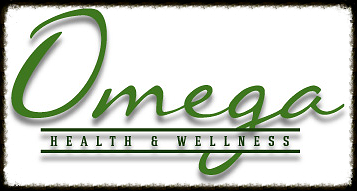 WorkoutPerform 2x/weekRoutine A (Abs, Legs, Back)Routine B (Chest, Shoulders, Triceps)Omega Health & Wellness
5893 Camp Road * Hamburg, NY 14075
716-648-5500ExerciseMuscles UsedRepsSetsDouble CrunchAbs10-153Cycle CrunchAbs153SquatLegs10-154Two-Arm RowBack10-123Reverse LungeLegs10-123Stiff Leg DeadliftBack123Seated CurlBiceps10-123Standing One- Leg Calf RaiseCalves15-203ExerciseMuscles UsedRepsSetsIncline Bench PressChest10-123Decline Bench PressChest10-123Flat Bench FlyChest10-123Seated Shoulder PressShoulders8-104Bent Over RowShoulders8-103Lying ExtensionTriceps12-153Basic KickbackTriceps12-153